Министерство общего и профессионального образования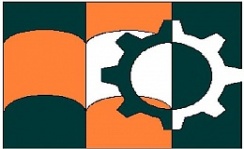 Ростовской областиГБПОУ РО «АЗОВСКИЙ ГУМАНИТАРНО-ТЕХНИЧЕСКИЙ КОЛЛЕДЖ»(ГБПОУ РО «АГТК»)КОМПЛЕКТ КОНТРОЛЬНО-ОЦЕНОЧНЫХ СРЕДСТВ ПМ.03/СЭЗСодержание1 Паспорт комплекта контрольно-оценочных средств	41.1. Результаты освоения программы профессионального модуля, подлежащие проверке	41.1.1. Вид профессиональной деятельности	41.1.2. Профессиональные и общие компетенции	41.1.3. Дидактические единицы «иметь практический опыт», «уметь» и «знать»	91.2. Формы промежуточной аттестации по профессиональному модулю	92 Оценка освоения междисциплинарного курса	92.1. Формы и методы оценивания	92.2. Перечень заданий для оценки освоения МДК	123 Оценка по производственной практике	103.1. Формы и методы оценивания	103.2. Перечень видов работ для проверки результатов освоения программы профессионального модуля на практике	133.2.1. Производственная практика	133.3. Форма аттестационного листа по практике ………………………  ……124 Контрольно-оценочные материалы для экзамена (квалификационного)	134.1. Формы проведения экзамена (квалификационного)	184.2. Форма оценочной ведомости	184.3. Форма комплекта экзаменационных материалов (очной части)	184.4. Перечень заданий, выполняемых в ходе очной части экзамена (квалификационного)	26Приложение А –  Задания для оценки освоения МДК 03.01 Раздел 1 Инженерно-организационная работа линейных инженерно-технических работников (мастеров, прорабов) на строящемся объекте	23Приложение Б  – Задания для оценки освоения МДК 03.01 Раздел 2 Основы права. Перечень практических занятий	26Приложение В  – Задания для оценки освоения МДК 03.01. Тематика внеаудиторной самостоятельной работы	26Приложение Г  – Задания для оценки освоения МДК 03.01 Перечень вопросов для квалификационного экзамена	26Приложение Д  – Задания для оценки освоения МДК 03.01 Раздел 3 Охрана труда	261 ПАСПОРТ КОМПЛЕКТА КОНТРОЛЬНО-ОЦЕНОЧНЫХ СРЕДСТВ1.1 Результаты освоения программы профессионального модуля, подлежащие проверкеВид профессиональной деятельностиРезультатом освоения профессионального модуля является готовность обучающегося к выполнению вида профессиональной деятельности:  Организация деятельности структурных подразделений при выполнении строительно-монтажных работ, эксплуатации и реконструкции зданий и сооружений.1.1.2 Профессиональные и общие компетенцииВ результате освоения программы профессионального модуля у обучающихся должны быть сформированы следующие компетенции.Таблица 1 – Показатели оценки сформированности ПКТаблица 2 – Показатели оценки сформированности ОК, (в т.ч. частичной)Таблица 3 – Комплексные показатели сформированности компетенций1.1.3 Дидактические единицы «иметь практический опыт», «уметь» и «знать» В результате освоения программы профессионального модуля обучающийся должен освоить следующие дидактические единицы.Таблица 4 – Перечень дидактических единиц в МДК и заданий для проверки1.2 Формы промежуточной аттестации по профессиональному модулюОбязательной формой аттестации по итогам освоения программы профессионального модуля является экзамен (квалификационный). Результатом этого экзамена является однозначное решение: «вид профессиональной деятельности освоен / не освоен».Таблица 5 – Запланированные формы промежуточной аттестации2 ОЦЕНКА ОСВОЕНИЯ МЕЖДИСЦИПЛИНАРНОГО КУРСА2.1 Формы и методы оценивания Предметом оценки освоения МДК являются умения и знания. Контроль и оценка этих дидактических единиц осуществляются с использованием следующих форм и методов: оценка результатов деятельности студентов при выполнении тестовых заданий и домашних работ, практических работ, устных опросов.Оценка освоения МДК предусматривает проведение экзамена по МДК.2.2 Перечень заданий для оценки освоения МДК Таблица 6 – Перечень заданий в МДК3 ОЦЕНКА ПО ПРОИЗВОДСТВЕННОЙ ПРАКТИКЕ3.1 Формы и методы оценивания Предметом оценки по производственной практике являются дидактические единицы «иметь практический опыт»  и «уметь».Контроль и оценка этих дидактических единиц осуществляются с использованием следующих форм и методов: оценка защиты отчета по практике.Оценка по производственной практике выставляется на основании аттестационного листа.3.2 Перечень видов работ для проверки результатов освоения программы профессионального модуля на практике3.2.1 Производственная практикаТаблица 7 - Перечень видов работ производственной практики3.3 Форма аттестационного листа по практике Дифференцированный зачет по производственной практике выставляется на основании данных аттестационного листа (характеристики профессиональной деятельности обучающегося на практике) с указанием видов работ, выполненных обучающимся во время практики, их объема, качества выполнения в соответствии с технологией и (или) требованиями организации, в которой проходила практика. АТТЕСТАЦИОННЫЙ ЛИСТ производственной практики  по профилю специальности специальность  08.02.01 Строительство и  эксплуатация зданий и сооруженийПМ 03 Организация деятельности структурных подразделений при выполнении строительно-монтажных работ, эксплуатации и реконструкции зданий и сооруженийФ.И.О. обучающегося, № группы, специальность___________________________________________________________________________________________________________________________________________________________Место проведение практики (организация), наименование, юридический адрес__________________________________________________________________Время проведение практики   с ____________ по ______________  Оценка качества выполнения работ  представителем организации, в которой проходила практика, в соответствии  с требованиями  и технологией работы ____________________________________________________________________________________________________________________________________ (дата)Руководитель  практики ГБПОУ РО «АГТК» __________________________   Представитель  организации _____________________________                             М.П.                                         ХАРАКТЕРИСТИКА СТУДЕНТА-ПРАКТИКАНТАСтудент(ка)  4__ курса специальности 08.02.01 Строительство и  эксплуатация зданий и сооружений ГБПОУ РО «Азовский гуманитарно-технический  колледж»__________________________________________________________________(Ф.И.О. студента)проходил(а) производственную практику по направлению профессиональной деятельности «Организация деятельности структурных подразделений при выполнении строительно-монтажных работ, эксплуатации и реконструкции зданий и сооружений»с «______»_________ __201___по «____»__________ _  201 .За время прохождения практики практикант(ка)__________________________________________________________________________________________________________________________________________________________________________________________________________________________________________________________________________________________________________________________________________________________________________________________________________________________________________________________________________________________________________________________________________________________________________________________________________________________________________________________________________________________________________________________________________________________________________________________________________________________________________________________________________________________________________________________________________________________________________________________________________________________________________________________________________________Руководитель практики _____________________________                 (подпись, ФИО)Занимаемая должность М.П. 4 КОНТРОЛЬНО-ОЦЕНОЧНЫЕ МАТЕРИАЛЫ ДЛЯ ЭКЗАМЕНА (КВАЛИФИКАЦИОННОГО)4.1 Формы проведения экзамена (квалификационного)Экзамен (квалификационный) представляет собой  проверку освоения обучающимися общих и профессиональных компетенций путем выполнения трех заданий и оценивания защиты отчета по практике.4.2 Форма оценочной ведомостиоценочная ведомость по профессиональному модулю4.3 Форма комплекта экзаменационных материалов (очной части) Состав1 Паспорт.2 Задание для экзаменующегося.3 Пакет экзаменатора.3 а Условия.3б Критерии оценки.1 ПАСПОРТНазначение:КОМ предназначен для контроля и оценки результатов освоения профессионального модуля ПМ.03 Организация деятельности структурных подразделений при выполнении строительно-монтажных работ, эксплуатации и реконструкции зданий и сооружений по специальности СПО 08.02.01 Строительство и эксплуатация зданий и сооружений.Оцениваемые компетенции: ПК 3.1 Осуществлять оперативное планирование деятельности структурных подразделений при проведении строительно-монтажных работ, текущего содержания и реконструкции строительных объектов.ПК 3.2 Обеспечивать работу структурных подразделений при выполнении производственных задач.ПК 3.3 Контролировать и оценивать деятельность структурных подразделений.ПК 3.4 Обеспечивать соблюдения требований охраны труда, безопасности жизнедеятельности и защиту окружающей среды при выполнении строительно-монтажных и ремонтных работ и работ по реконструкции строительных объектов.ОК 2 Организовывать собственную деятельность, выбирать типовые методы и способы выполнения профессиональных задач, оценивать их эффективность и качество.ОК 3 Решать проблемы, оценивать риски и принимать решения в нестандартных ситуациях.ОК 4 Осуществлять поиск, анализ и оценку информации, необходимой для постановки и решения профессиональных задач, профессионального и личностного развития.2 ЗАДАНИЕ ДЛЯ ЭКЗАМЕНУЮЩЕГОСЯОцениваемые компетенции: ПК 3.1, ПК 3.2, ПК 3.3, ПК 3.4; ОК 2, ОК3, ОК 4.ИнструкцияВнимательно прочитайте задание.Вы можете воспользоваться учебно-методической и справочной литературой, имеющейся на специальном столе.Время выполнения задания – 60 минут.Вариант № 1Текст задания: 1 Составьте организационную структуру управления строительной организации.2 Раскройте правовое положение субъектов предпринимательской деятельности.3 Определите методы профилактики производственного травматизма.Вариант № 2Текст задания: 1 Опишите конкурентные преимущества предприятия.2 Раскройте понятие и признаки юридических лиц как субъектов предпринимательской деятельности. 3 Укажите основные положения противопожарной защиты.Вариант № 3Текст задания: 1 Укажите основные методы управления строительной организации.2 Раскройте сущность обязательственных правоотношений.3 В чем заключаются основные методы контроля качества строительно-монтажных работ.Вариант № 4.Текст задания: 1 Охарактеризуйте распорядок дня производителя работ строящегося объекта.2 Дайте краткое пояснение конструктивно-планировочному решению возводимого объекта.3 Как осуществляется контроль качества строительно-монтажных работ.Вариант № 5.Текст задания: 1 Охарактеризуйте организацию работы в строительном управлении с документами.2 Раскройте содержание гражданско-правового договора и назовите виды гражданско-правовых договоров.3 Поясните, в чем заключается планирование процесса управления качеством строительной продукции.Вариант № 6.Текст задания:1 Опишите коммуникационные процессы в строительной организации.2 Определите порядок заключения, изменения и расторжения гражданско-правового договора.3 Поясните, в чем заключаются организация контроля качества строительной продукции и профилактики брака.Вариант № 7.Текст задания:1 Опишите, в чем заключается инновационная политика строительной организации.2 Дайте правовую характеристику договору строительного подряда.3 Назовите методы контроля качества строительной продукции, анализа дефектов и выяснение их причин.Вариант № 8.Текст задания: 1 Опишите, в чем заключается мотивация труда на строительном объекте.2 Обоснуйте обязанности сторон при оформлении обзательственных отношений заказчика с генеральным подрядчиком.3 Поясните, в чем заключаются сущность процессов стандартизации в строительстве.Вариант № 9.Текст задания: 1 Опишите процесс принятия управленческого решения.2 Обоснуйте обязанности сторон при оформлении хозяйственных отношений заказчика с субподрядными организациями.3 Опишите качество работ  по установке блоков фундаментов и стен подземной части зданий Вариант № 10.Текст задания: 1 Опишите процесс формирования финансовых ресурсов на предприятии.2 Раскройте содержание гражданско-правовой ответственности за нарушение договорных обязательств.3 Опишите качество работ по монтажу сборных  железобетонных и бетонных конструкций.Вариант № 11.Текст задания: 1 Опишите основные направления использования финансовых ресурсов строительной организации.2 Определите правовой статус субъектов трудового права.3 Опишите качество бетонных и железобетонных работ, по изготовлению конструкций или части сооружений. Вариант № 12.Текст задания: 1 Опишите основные производственные издержки строительной организации при планировании и строительстве объекта.2 Определите права и обязанности сторон трудового договора. Укажите гарантии трудовых прав работников.3 Опишите виды контроля качества строительства.Вариант № 13.Текст задания: 1 Назовите организационную структуру маркетинговой службы организации.2 Раскройте содержание трудового договора. Назовите виды трудового договора и порядок его заключения.3 Проанализируйте качество работ по нулевому циклу.Вариант № 14.Текст задания: 1 Опишите порядок налогообложения строительной организации.2 Назовите общие основания расторжения трудового договора.3 Проанализируйте качество работ по возведению несущих и ограждающих конструкций.Вариант № 15.Текст задания:1 Опишите, что понимают под диверсификацией предприятия.2 Определите основания расторжения трудового договора по инициативе работодателя.3 Проанализируйте качество арматурных работ.ПАКЕТ ЭКЗАМЕНАТОРА3 a УСЛОВИЯ ВЫПОЛНЕНИЯ ЗАДАНИЙКоличество вариантов каждого задания / пакетов заданий для экзаменующегося (по числу обучающихся).                                          Время выполнения каждого задания и максимальное время на экзамен (квалификационный): 60 минут.Задание № 1 – 20 мин.Задание № 2 – 20 мин.Задание № 3 – 20 мин.Всего на экзамен 60 мин.Условия выполнения заданийЗадание 1Инструкция:1 Ознакомьтесь с заданиями для экзаменующихся.2 Вы можете воспользоваться учебно-методической и справочной литературой, имеющейся на специальном столе.Оборудование:- ПК с выходом в интернет;- справочная литература и методические рекомендации.Литература для экзаменующихся1 Болотин С.А. Организация строительного производства / С.А. Болотин. – М.: Академия, 2008. – 324 с.Дополнительная литература для экзаменатора 1 СНиП 3.01.01-85* Организация строительного производства. - М. : ГПЦГШ, 1996. – 103 с.2 Зимин М.П. Технология и организация строительного производства / М.П. Зимин, С.Г. Арутюнов. – М.: Интелвак, 2001. – 477 с.Задание 2Инструкция:1 Ознакомьтесь с заданиями для экзаменующихся.2 Вы можете воспользоваться учебно-методической и справочной литературой, имеющейся на специальном столе.Оборудование:- ПК с выходом в интернет;- справочная литература и методические рекомендации.Литература для экзаменующихся1 Конституция Российской Федерации,- Юридическая литература, -М.01993.- 64с.2 Трудовой кодекс Российской Федерации  от 30.12.2001 № 197-ФЗ. (ТК РФ)  –М.: Юридическая литература,-2010.3 Кодекс Российской Федерации об административных правонарушениях от 30.12.2001 № 195-ФЗ (КоАП РФ) (с изм. и дополн.) - М.: 20104 Уголовный кодекс Российской Федерации от 13.06.1996 № 63-ФЗ (с измен. и допол.)Дополнительная литература для экзаменатора 1 Казанцев В.И., Васин В.Н. Трудовое право / В.И. Казанцев., В.Н. Васин – М. Академия, 2009. – 346 с.Задание 3Инструкция:1 Ознакомьтесь с заданиями для экзаменующихся.2 Вы можете воспользоваться учебно-методической и справочной литературой, имеющейся на специальном столе.Оборудование:- ПК с выходом в интернет;- справочная литература и методические рекомендации.Литература для экзаменующихся1 Безопасность и охрана труда: Учеб. пособие / Н.Е. Гарнагина, – СПб: Издат. МАНЭБ, 2001, – 279 с.Дополнительная литература для экзаменатора 1 Девисилов В.А. Охрана труда. – 2- изд. и доп.– М.: ФОРУМ: ИНФРА-М, 2006. – 44 с.3 б КРИТЕРИИ ОЦЕНКИ1 Выполнение задания:- обращение в ходе задания к информационным источникам;- рациональное распределение времени на выполнение задания. Экспертный лист4.4 Перечень заданий, выполняемых в ходе экзамена (квалификационного)Таблица 8 -  Перечень заданий экзамена4.5 Защита портфолио Не предусмотрена.ПРИЛОЖЕНИЕ А(обязательное)Задания для оценки освоения МДК 03.01 Раздел 1 Инженерно-организационная работа линейных инженерно-технических работников (мастеров, прорабов) на строящемся объектеТест 1 «Контроль качества производства строительных работ»МДК 03.01 Управление деятельностью структурных подразделенийВопросы к экзамену 1 Перечислите и охарактеризуйте принципы оперативного планирования в строительстве.2 Объясните порядок разработки месячных оперативных планов (МОП).3 Объясните порядок разработки недельно-суточных планов-графиков (НСП).4 Перечислите и объясните роль диспетчеризации в строительстве.5 Перечислите и опишите типовые организационные структуры строительных предприятий.6 Дайте определение сетевому графику производства работ и назовите правила его построения.7 Объясните порядок учета и контроля за расходом строительных материалов.8 Назовите и охарактеризуйте формы организации труда рабочих.9 Объясните порядок осуществления контроля качества производства работ.10 Охарактеризуйте схему контроля качества в строительстве.11 Объясните порядок оформления документов по учету рабочего времени, выработки, простоев.12 Назовите цели и задачи авторского надзора.13 Перечислите функции аппарата управления строительными организациями.14 Охарактеризуйте структурную схему общестроительного строительно-монтажного управления и структурную схему участка старшего прораба.15 Охарактеризуйте систему управления качеством в строительстве.ПРАКТИЧЕСКАЯ РАБОТА 1Тема. Изучение организационной структуры строительной фирмы Цель: изучить типовые организационные структуры предприятий.Ход работыЗадание 1 Перечислите преимущества и недостатки различных типов структур предприятий (см. рисунки 1-4).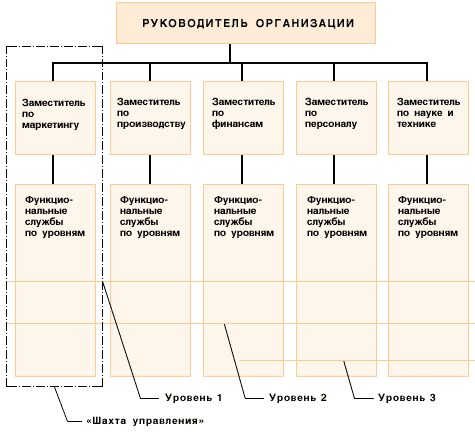 Рисунок 1 – Линейная структура управления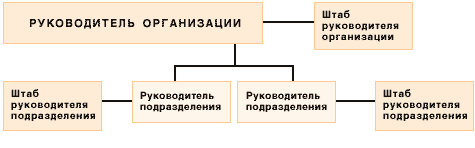 Рисунок 2 – Линейно–штабная структура управления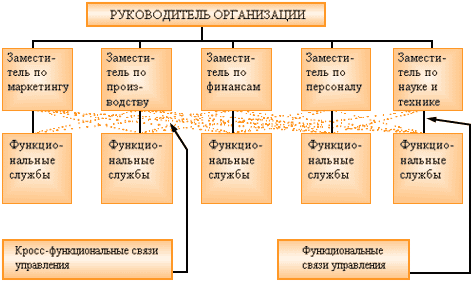 Рисунок 3 – Кросс-функциональная организационная структура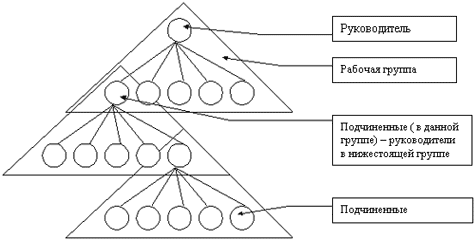 Рисунок 4 – Структура организации, состоящей из рабочих групп (бригадная)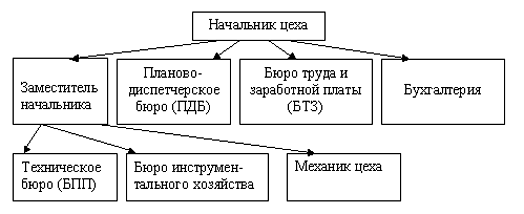 Рисунок 5 – Схема управления крупным цехом предприятияПРАКТИЧЕСКАЯ РАБОТА 7Тема. Изучение действующего положения по оплате труда работников строительной организацииЦель: научиться рассчитывать сумму заработка строительных рабочих.Ход работыЗадание 1 Строительному участку для поощрения трех строительных бригад по результатам работы за февраль 1999 г. с перевыполнением производственного задания на 15% и соблюдением всех остальных показателей выделено из централизованного поощрительного фонда 1500 рублей.
По действующему в организации Положению, утвержденному в установленном порядке, определены коэффициенты трудового вклада (КТВ) в размерах: бригаде N 1 - 1,2 (за ее основную роль в перевыполнении задания), бригаде N 2 - 1,0, бригаде N 3 за допущенные дефекты, которые ею же были устранены, - 0,8.
Рассчитать распределение поощрительной суммы между этими бригадами.Задание 2 Бригада из 5 рабочих в феврале 1999 г. выполнила штукатурные работы в объеме 1600 кв. м при задании 1430 кв. м (перевыполнение составило 12%). Все члены бригады отработали по 160 часов в нормальных условиях труда без доплаты и надбавок к тарифным ставкам (принято для простоты расчета). Фонд основной заработной платы рабочих, исчисленный по тарифным ставкам и установленный в задании, составил 2790 руб.; приработок за перевыполнение объема работ - 335 руб. (2790 x 0,12); премия по фонду оплаты труда предусмотрена в размере 30% или 837 руб. (2790 x 0,3); выплаты из централизованного поощрительного фонда - 422 руб. (см. таблицу 5.2, бригада N 2). Сумма для распределения по КТУ - 1594 руб.
Определите величину заработка рабочих на основе этих исходных данных с использованием КТУ.Задание 3Бригаде (или звену) штукатуров в составе 5 рабочих поручено выполнить в феврале - марте улучшенное оштукатуривание стен и перегородок внутри помещений в объеме 3000 кв. м.Исходя из числа рабочих дней (в феврале - 20, в марте - 22) объем работ, подлежащий выполнению в эти месяцы соответственно составит 1430 кв. м и 1570 кв. м. Полный расчет по заработной плате производится после выполнения всего объема работ, а промежуточные платежи могут производиться в виде аванса в размерах не ниже основной заработной платы, исчисленной по сдельной расценке (205 руб. за 100 кв. м) и тарифным ставкам рабочих. Произведите полный расчет с использованием коэффициентов трудового участия (КТУ).
ПРАКТИЧЕСКАЯ РАБОТА 9Тема. Построение сетевых моделейЦель: освоить методику выполнения расчётов параметров сетевых графиков табличным способом.Ход работы Задание 1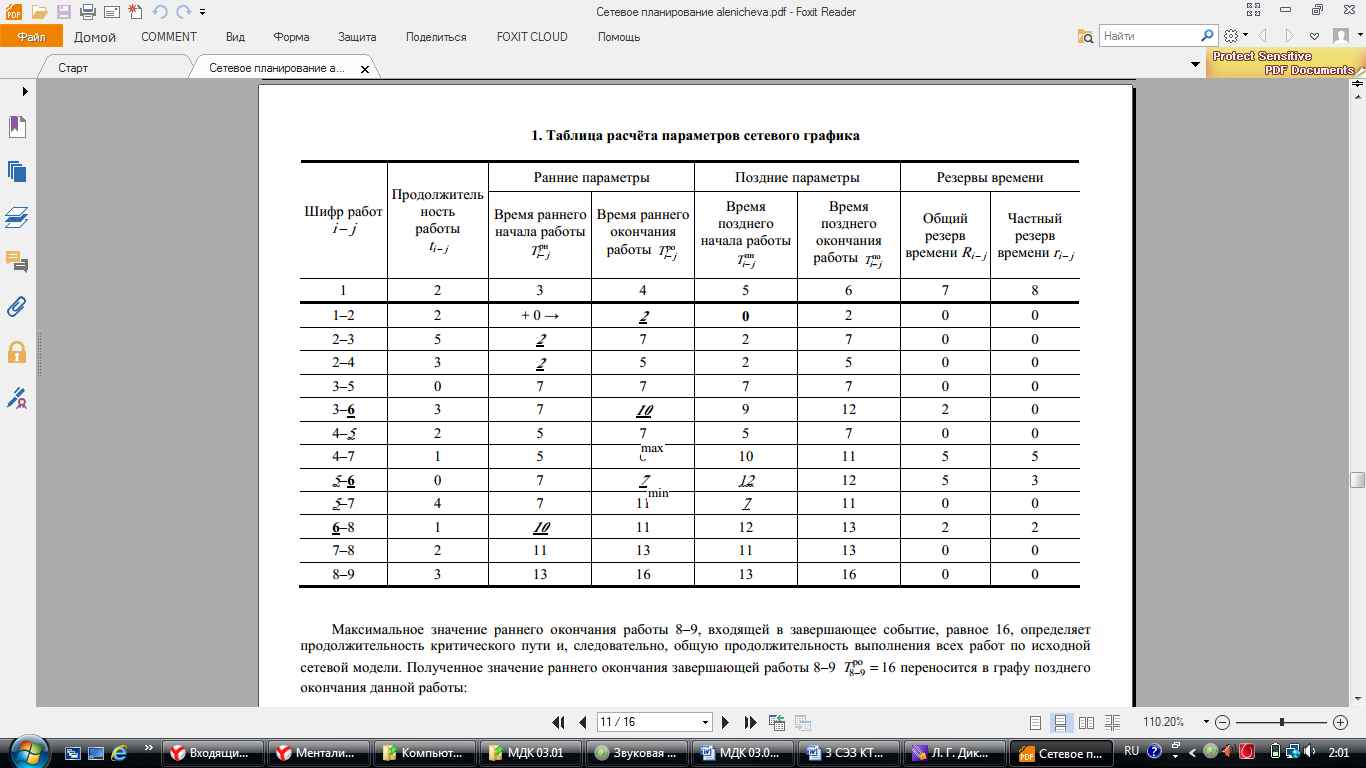 1 Подготовить форму таблицы для расчётов сетевого графика. 2 Используя  основные  теоретические  сведения,  касающиеся  расчётов  параметров  сетевых  графиков, описать исходную сетевую модель, заполнив графы № 1 и2. 3 Рассчитать ранние параметры работ и зависимостей. 4 Рассчитать поздние параметры работ и зависимостей. 5 Определить значение общего и частного резерва времени для каждой работы и зависимости. 6 Нанести на сетевой график положение критического пути. 7 Проверить  правильность  выполненных  расчётов  и  сравнить  полученные  результаты  с  результатами  расчётапараметров, выполненного секторным способом. 8 Оформить отчёт о проделанной работе. Контрольные вопросы1 Какие параметры определяются при расчёте сетевых моделей табличным способом? 2 Опишите алгоритм расчёта ранних параметров работ при расчёте сетевых моделей табличным способом. 3 Опишите алгоритм расчёта поздних параметров работ при расчёте сетевых моделей табличным способом. 4 Как рассчитать резервы времени работ, используя аналитический способ расчёта? 5 Как определить положение критического пути на сетевом графике? 6 Как проверить правильность расчётов, выполненных табличным способом?ПРАКТИЧЕСКАЯ РАБОТА 10Тема. Составление отчета о расходе строительных материаловЦель: научиться составлять отчеты о расходе основных строительных материалов.Задание 1Заполните отчет о расходе основных материалов по образцу.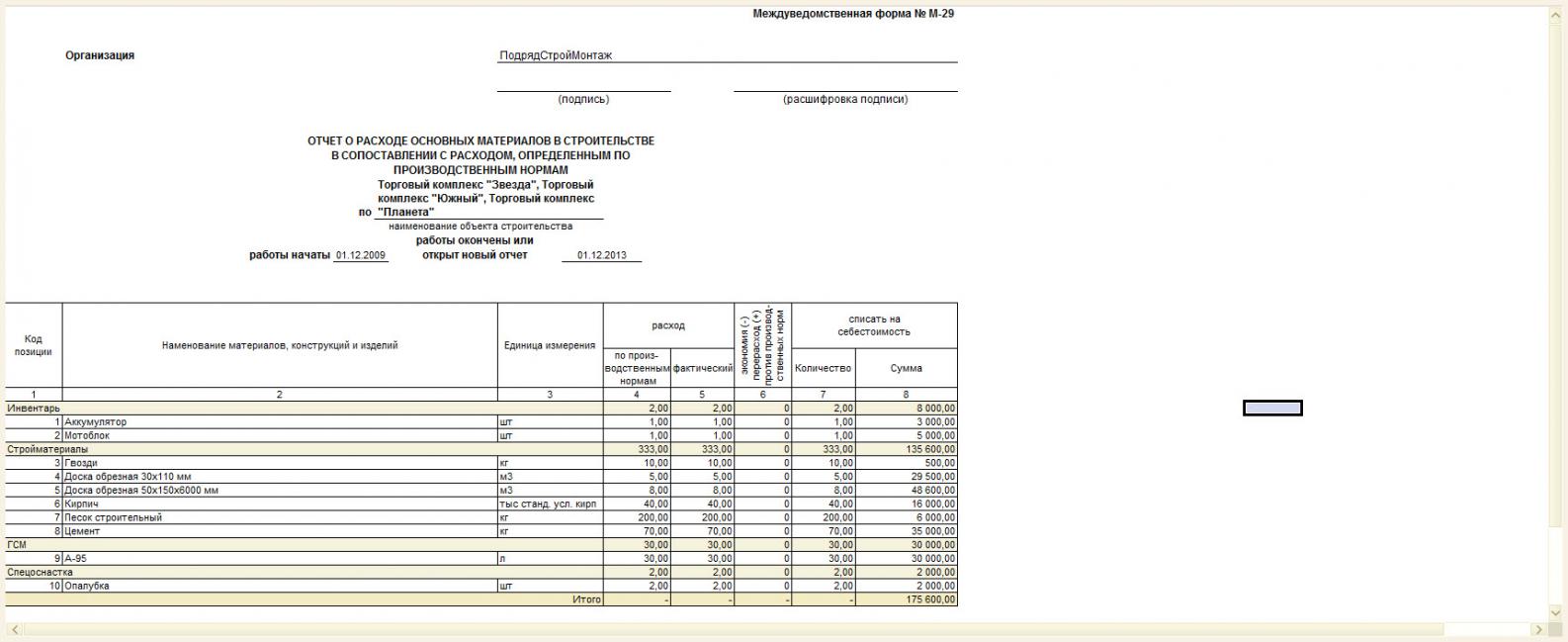 ПРАКТИЧЕСКАЯ РАБОТА 11Тема. Осуществление контроля качества производства работЦель: изучить виды контроля качества производства строительных работ, научится работать со СНиП 3.03.01-87 «Несущие и ограждающие конструкции»Ход работыЗадание: Привести требования к качеству и приемке бетонных работ. Выбрать из СНиП пять контролируемых параметров. Оформить результаты в таблицу.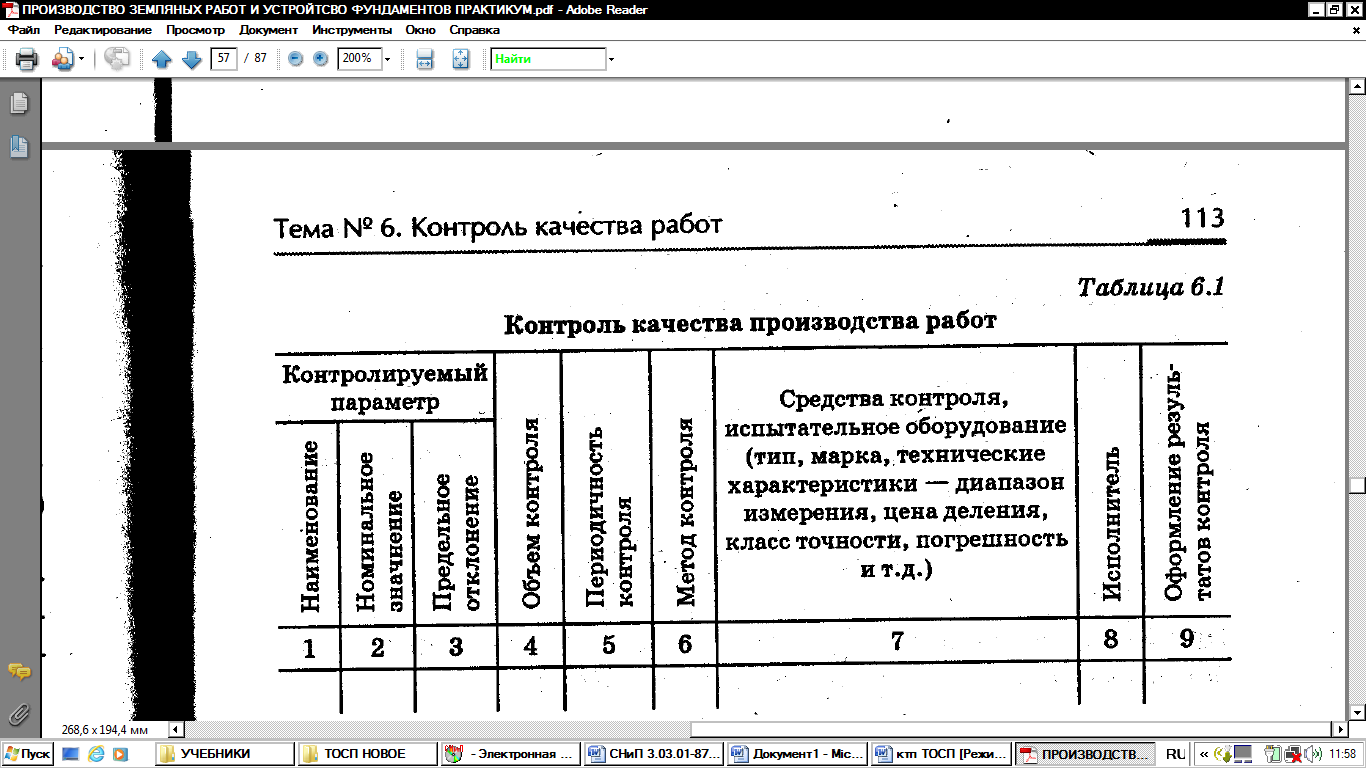 Фрагмент СТРОИТЕЛЬНЫЕ НОРМЫ И ПРАВИЛАГосударственный строительный комитет СССР (Госстрой СССР)НЕСУЩИЕ И ОГРАЖДАЮЩИЕ КОНСТРУКЦИИСНиП 3.03.01-87ПРОИЗВОДСТВО БЕТОННЫХ РАБОТ ПРИ ОТРИЦАТЕЛЬНЫХ ТЕМПЕРАТУРАХ ВОЗДУХА2.53. Настоящие правила выполняются в период производства бетонных работ при ожидаемой среднесуточной температуре наружного воздуха ниже 5 С и минимальной суточной температуре ниже 0 С.2.54. Приготовление бетонной смеси следует производить в обогреваемых бетоносмесительных установках, применяя подогретую воду, оттаянные или подогретые заполнители, обеспечивающие получение бетонной смеси с температурой не ниже требуемой по расчету. Допускается применение неотогретых сухих заполнителей, не содержащих наледи на зернах и смерзшихся комьев. При этом продолжительность перемешивания бетонной смеси должна быть увеличена не менее чем на 25% по сравнению с летними условиями.2.56. Состояние основания, на которое укладывается бетонная смесь, а также температура основания и способ укладки должны исключать возможность замерзания смеси в зоне контакта с основанием. При выдерживании бетона в конструкции методом термоса, при предварительном разогреве бетонной смеси, а также при применении бетона с противоморозными добавками допускается укладывать смесь на неотогретое непучинистое основание или старый бетон, если по расчету в зоне контакта на протяжении расчетного периода выдерживания бетона не произойдет его замерзания. При температуре воздуха ниже минус 10 °С бетонирование густоармированных конструкций с арматурой диаметром больше 24 мм, арматурой из жестких прокатных профилей или с крупными металлическими закладными частями следует выполнять с предварительным отогревом металла до положительной температуры или местным вибрированием смеси в приарматурной и опалубочной зонах, за исключением случаев укладки предварительно разогретых бетонных смесей (при температуре смеси выше 45 С). Продолжительность вибрирования бетонной смеси должна быть увеличена не менее чем на 25% по сравнению с летними условиями.2.58. Перед укладкой бетонной (растворной) смеси поверхности полостей стыков сборных железобетонных элементов должны быть очищены от снега и наледи.2.60. Выбор способа выдерживания бетона при зимнем бетонировании монолитных конструкций следует производить в соответствии с рекомендуемым приложением 9.2.61. Контроль прочности бетона следует осуществлять, как правило, испытанием образцов, изготовленных у места укладки бетонной смеси. Образцы, хранящиеся на морозе, перед испытанием надлежит выдерживать 2-4 ч при температуре 15-20 С.Допускается контроль прочности производить по температуре бетона в процессе его выдерживания.2.62. Требования к производству работ при отрицательных температурах воздуха установлены в табл. 6 Таблица 6ПРИЛОЖЕНИЕ Б(обязательное)Задания для оценки освоения МДК 03.01 Раздел 2 Основы права Перечень практических занятий  по разделу 2 «Основы  права»Практическое занятие 1Тема:  «Граждане и юридические лица как субъекты предпринимательского права»Цель:– закрепление и обобщение теоретических знаний;– умение определять и раскрывать основные признаки граждан как субъектов предпринимательского  права.– умение  пользоваться нормативно-правовыми источниками.Задания1 Дать развёрнутые ответы на вопросыДайте  понятие и определите  виды и элементы предпринимательских правоотношений.Назовите субъекты предпринимательского права и определите их классификацию.Раскройте содержание и определите правовой статус индивидуального предпринимателя.– предпринимательская право- и дееспособность;– порядок образования и регистрации;– ответственность индивидуального предпринимателя.Раскройте понятие, значение, признаки юридического лица.Назовите организационно-правовые формы юридического лица.Назовите субъекты, имеющие особое правовое положение: банки, биржи, фонды, холдинги, страховые компании.1.7 Раскройте правовой статус государственного предпринимательства государственные и муниципальные предприятия.2 Решите правовую ситуациюГосударственное предприятие заключило договор с коммерческой фирмой на реализацию излишнего оборудования. Еще до того, как стороны приступили к выполнению договорных обязательств, государственное предприятие было преобразовано в казённое. Госкомимущество РФ запретил предприятию исполнять договор и потребовал его расторжения. Коммерческая фирма требует исполнения договора под угрозой применения штрафных санкций, ссылаясь на то, что решение о преобразовании предприятия в казённое не может затрагивать обязательства, возникшего до того, как статус предприятия был изменён.Спор поступил на рассмотрение арбитражного суда.  Решите спор по существу.Литература1 Об акционерных обществах. Федеральный закон от 26.12.1995 /СЗ РФ, 1996, № 12 Об обществах с ограниченной ответственностью. Федеральный закон от 08.02.1998/СЗ РФ , 1998, № 74 О финансово-промышленных группах. Федеральный закон от 30.11.1995 /СЗ РФ 1995, № 495 О некоммерческих организациях. Федеральный закон от 12.01.1996/ СЗ РФ 1996, № 36 О производственных кооператива. Федеральный закон от 08.05.1996/ СЗ РФЮ 1996 № 207 Гражданский кодекс РФ, глава 3 РФ (часть первая), – М., 20088 Правовое обеспечение профессиональной деятельности: Учебник/под ред. Д.О. Тузова, В.С. Аракчеева.– М.: ФОРУМ:ИНФРА-М–М,2006.–С-36-44.9 Гомола А.И.. Гражданское право. Учебник.- 2-е изд., - Москва: Академия, 2004.10 Губин Е.Б. Предпринимательское право: Учебник /под ред.Е.Б.Губина, П.Г. Лахно,–М.:Академия, 2003.Практическое занятие 2 Тема:  «Составление договора строительного подряда на строительство, капитальный ремонт и реконструкцию строительного объекта»Цель:– умение  пользоваться нормативно-правовыми источниками.– приобретение профессиональных навыков по составлению гражданско-правовых договоровЗадачи:– уметь анализировать различные жизненные ситуации с точки зрения их соответствия нормам гражданского права и делать по ним соответствующие выводы.Задание1 Дайте полные аргументированные ответы на вопросы, ссылаясь на нормы гражданского законодательства.Дайте понятие и значение гражданско-правового договора.Раскройте содержание гражданско-правового договора:1.2.1 Определите существенные условия гражданско-правового договора;1.2.2 Определите обычные условия гражданско-правового договора;1.2.3 Определите случайные условия гражданско-правового договора.1.3 Определите форму гражданско-правового договора.1.4 Перечислите виды гражданско-правовых договоров (приведите примеры каждого из них).1.5 Определите порядок заключения гражданско-правового договора:– оферта, её разновидности;– акцепт.1.6 Назовите время и место заключения гражданско-правового договора.1.7 Охарактеризуйте особые случаи заключения гражданско-правового договора (в обязательном порядке, на торгах).1.8 Назовите условия изменения и расторжения гражданско-правового договора.2 Составьте договор строительного подряда на строительство, капитальный ремонт или реконструкцию строительного объекта.Методические указания по составлению договора 1 Прежде чем составлять проект договора строительного подряда, необходимо внимательно изучить главы 29, 32 Гражданского кодекса Российской Федерации (далее ГК РФ).2 Выбрать предмет договора строительного подряда (дом, квартира, дача или иной объект).3 Используя образцы договора строительного подряда, составить проект гражданско-правового договора, включив в его содержание существенные условия договора.4 Оформить договор (по выбору студента) в соответствии с требованиями гражданского законодательства.Литература1 Гражданский кодекс Российской Федерации, часть первая. – М.: Юрайт. 1994.–глава 29-31.2 Гомола А.И. Гражданское право: Учебник для студ. СПО.-2-е изд.,-М.: Издательский Центр Академия, 2004.-416с.3 Сборник образцов документов по гражданскому праву.–М.:Юрайт. 1998.Практическое занятие 3Тема: «Составление трудового договора»Цель:– закрепление и обобщение теоретических знаний;– приобретение практического опыта по  составлению трудового договора.Задание1 Дайте развёрнутые ответы на вопросы.1.1 Определите сущность трудового договора как одну из форм реализации права граждан свободно распоряжаться  своими способностями к труду.1.2 Раскройте понятие и значение трудового договора. Дайте сравнительный анализ  трудовому договору и смежных гражданско-правовых договоров, связанных с трудом (подряд, поручение, авторский договор).1.3 Определите стороны трудового договора.1.4 Раскройте содержание трудового договора.1.5 Перечислите юридические гарантии  при приёме на работу.1.6 Определите порядок заключения трудового договора и назовите форму его заключения.1.7 Перечислите виды трудовых договоров. Раскройте особенности отдельных видов трудового договора.1.8 Раскройте содержание переводу на другую работу: определите понятие перевода и его отличие от простого перемещения.1.9 Классифицируйте переводы на другую работу.1.10 Определите правовые последствия незаконного перевода и увольнения работников.2 Решите правовые ситуации.Задача 1При рассмотрении трудового спора в суде по поводу увольнения с работы плотника Володина было обнаружено, что приём не был надлежащим образом оформлен, в частности не было приказа. Надо установить, когда Володин именно вступил в трудовые отношения со строительным управлением, так как от установления этого обстоятельства зависит решение ряда правовых вопросов.Решите спор по существу.Задача 2Гражданин Орлов 15 октября был принят на работу в качестве кочегара отопительной установки в г. Краснодаре. 10 апреля он был уволен в связи с окончанием отопительного сезона. Орлов против увольнения не возражал, но потребовал выплаты выходного пособия  и компенсации за  неиспользованный отпуск.Вопрос: – Является ли Орлов сезонным работником?– Решите спор по существу.Задача 3Тимофеев был принят в АТП № 5 водителем легковой автомашины. Приказом по предприятию он был переведён для работы на автобусе. Тимофеев от этой работы отказался.Вопрос: – Правомерен ли отказ Тимофеева?– Является ли законным данный перевод?3 Составьте трудовой договор.Инструкция по составлению трудового договора3.1 Прежде, чем составлять трудовой договор, внимательно изучите главу 10-12 Трудового кодекса Российской Федерации.3.2  Рассмотрите образцы трудового договора.2.3 По своему усмотрению выберите место работы и должность и  заполните трудовой договор  с учётом требований, предъявляемых к его содержанию в соответствии с нормами трудового законодательства.Литература1 Трудовой кодекс Российской Федерации от 30.12.2001 № 197-ФЗ (в ред. от 27.04.2004)// СЗ РФ.2002.№ 1 (ч.1).Ст. 3; РГ.2004. № 92,  главы 10-12.2 Панина  А.И, Трудовое право: учебник. Для СПО. –М.: Изд-вл НОРМА, 2008.3 Казанцева В.И. Трудовое право: учебник для студентов СПО/ В.И. Казанцев, В.Н. Васин.–5-е изд., стер.– изд. центр Академия, 2009.–123-130с.4 Правовое обеспечение профессиональной деятельности: Учебник /Под ред. Д.О. Тузова, В.С.Аракчеева, - М.: Форум: Инфра-М, 2006.5 Комментарий к Трудовому кодексу Российской Федерации (постатейный, научно-практический)/Под ред. К.Я.Ананьевой, -М.-2010.Практическое занятие 4Тема: «Определение административной ответственности руководителей при выполнении строительно-монтажных работ».Цель:– закрепление знаний административного законодательства в сфере профессиональной деятельности;– умение определять права, обязанности и ответственность руководителей и работников, ссылаясь на соответствующие нормативные документы.– приобретение практических умений при решении  правовых ситуаций.Задание1 Дайте развёрнутые ответы на вопросы.1.1 Определите соотношение понятий административные «нарушения», «правонарушение» и «состав правонарушения».1.2 Перечислите признаки объектов и предметов административных правонарушений.1.3 Назовите признаки объективной стороны административных правонарушений.1.4 Раскройте признаки субъектов административных правонарушений.1.5 Сгруппируйте составы:– по их признакам;– по социально-экономическим критериям.1.6 Назовите нормативные документы, определяющие права, обязанности и ответственность руководителей и работников по административному законодательству.1.7 Определите административную ответственность руководителей при выполнении строительно-монтажных работ, ссылаясь на нормы административного законодательства.1.8 Раскройте Понятие административной ответственности и перечислите принципы административной ответственности. 1.9 Назовите виды административной ответственности. 1.10 Раскройте содержание административного наказания. Определите  понятие и виды, а также определите правила наложения административных наказаний.2 Выполните задания2.1 Найдите не менее пяти разных конструктивных признаков составов, по которым разграничиваются административные правонарушения и преступления.2.2 Назовите общие и разные признаки административного правонарушения и дисциплинарного проступка.2.3 Определите статьи КоАП РФ, содержащие такие признаки, как ответственность руководителей в сфере строительства.2.4 Проанализируйте такую цитату из книги: «Основанием для применения мер административной ответственности для отдельных категорий физических лиц, в особенности для государственных служащих, может быть не административное правонарушение, а должностной (дисциплинарный) проступок (взыскание), санкции за его совершение регламентируются не КоАП, а Федеральным законом от 31.07.1995 «Об основах государственной службы Российской Федерации» и другими законами».3 Решите ситуационные задачи.Задача 3.1Гражданин Германии Питер Раузер совершал беспосадочный авиаперелёт  по маршруту Ганновер-Москва рейсом компании «аэрофлот». Во время нахождения самолёта в воздушном пространстве Польши Раузер курил в туалетной комнате, чем вызвал возгорание полотенец, которое было незамедлительно ликвидировано бортпроводникам. После прибытия самолёта в аэропорт «Шереметьево-2» на Раузера был наложен штраф в размере 5 МРОТ в соответствии со ст. 11.16 КоАП РФ. Раузер оплачивать штраф отказался, сославшись на то, что он иностранный гражданин, совершил правонарушение на территории другого государства, а, следовательно, действие российских законов на него не распространяется.Вопрос: Решите ситуацию и дайте аргументированный ответ.Задача 3.2Лейтенант милиции Тарасов и его жена, отдыхая в выходной день в лесу, нарушили правила пожарной безопасности, за что директор (главный государственный инспектор) лесхоза оштрафовал каждого из них на месте на 0,5 МРОТ и сообщил о происшедшем в РОВД по месту работы Тарасова. Начальник РОВД объявил Тарасову выговор.Вопрос: Правомерно ли действие должностных лиц?Задача 3.3Марычев был привлечён к административной ответственности в связи с тем, что занимался строительством и ремонтом дачных домов. Он не был зарегистрирован в качестве индивидуального предпринимателя и не имел лицензии на данный вид деятельности. В жалобе на постановление о привлечении его к ответственности Марычев указал, что не занимался предпринимательской деятельностью, а только один раз принял заказ на постройку дачного домика.Судья отменил постановление о привлечении Марычева к административной ответственности на том основании, что предпринимательская деятельность предполагает получение прибыли, а также систематичность, которая должна выражаться в виде повторяющихся циклов торгового оборота от скупки до продажи товара.Дайте юридическую квалификацию дела.Рекомендуемая литература1 Конституция Российской Федерации. Основной закон.- М.: Юридическая литература.- 2003.-64с.2 Кодекс  Российской Федерации об административных правонарушениях (КоАП РФ) от 30.12.2001 № 195-ФЗ (в ред. 23.12.2003)// СЗ РФ. 2002 .Ст.1.3 Уголовный кодекс Российской Федерации от 13.06.1996 № 63-ФЗ (в ред. от 08.12.2003)//СЗ РФ. 1996. № 25.Ст.2954; 2003.№ 11.С.954; № 15. Ст.1304; № 27 (ч.2).Ст.2708; Ст.2712; № 28. Ст.2880; № 50. Ст.4855.4  Смоленский М.Б. Административное право.– Изд. 2-е, испр. И доп. – Ростов н/Д: Феникс, 2008. С.24-35–(Среднее профессиональное образование).5 Кубанкина Е.И., Павленко В.В. Административное право: Учебное пособие. – М.: Издательство–торговая корпорация «Дашков и К0», 2007ПРИЛОЖЕНИЕ В(обязательное)Задания для оценки освоения МДКТематика внеаудиторной самостоятельной работыпо разделу 2 «Основы права»1 Написание реферата на тему: «Гражданин - как субъект гражданского права».2 Написание реферата на тему:  «Акционерное общество – как субъект предпринимательского права».3 Написание реферата на тему: «Общество с ограниченной ответственностью как субъект предпринимательского  права».4 Написание доклада на тему: «Особенности заключения договора строительного подряда».5 Написание доклада на тему: «Трудовой кодекс Российской Федерации–основной источник трудового права».6 Написание доклада на тему: «Способы защиты трудовых прав  работников на производстве».7 Подготовка презентации – «Гражданско-правовая ответственность  сторон договора строительного подряда».8 Подготовка презентации – «Источники административного права».ПРИЛОЖЕНИЕ Г(обязательное)Задания для оценки освоения МДКПеречень вопросов по разделу 2 «Основы права» для квалификационного экзамена1 Определите предмет и метод правового регулирования предпринимательского права.2 Назовите субъектов предпринимательского права и определите их признаки. 3 Раскройте понятие правоспособности и дееспособности субъектов предпринимательского права.4 Определите правовое положение юридического лица  как субъекта предпринимательского права. Перечислите организационно-правовые формы юридического лица.5 Классификация юридического лица. Порядок создания юридического лица.6 Раскройте порядок создания и прекращения юридического лица и его государственную регистрацию.7 Раскройте понятие и содержание обязательства. Определите стороны в обязательстве.8 Назовите срок и место исполнения обязательства. Определите способы обеспечения обязательств. 9 Раскройте понятие и содержание гражданско-правового договора и определите его значение в условиях рыночной экономики.10 Определите порядок заключения гражданско-правового договора.11 Определите условия изменения и прекращения гражданско-правового договора.12 Дайте правовую характеристику договору строительного подряда.13 Раскройте судебный и арбитражный порядок защиты прав и законных интересов субъектов предпринимательской деятельности.14  Раскройте содержание трудовых правоотношений.15 Трудовой договор: понятие, значение, содержание.16 Виды трудового договора. Порядок заключения трудового договора.17 Порядок изменения и расторжения трудового договора.18 Испытание при приёме на работу: понятие, значение. 19 Правовое регулирование трудовой деятельности несовершеннолетних.20 Трудовые споры: понятие, виды, порядок их разрешения.21 Система заработной платы в Российской Федерации: понятие, виды, порядок выплаты.22 Раскройте содержание материальной ответственности сторон трудового договора. Определите виды и условия её наступления.23 Раскройте содержание дисциплинарной ответственности сторон трудового договора. Определите порядок наложения дисциплинарного взыскания.24 Раскройте содержание административного правонарушения. Назовите виды административного правонарушения.25 Охарактеризуйте административную ответственность.26 Определите административную ответственность руководителей при выполнении строительно-монтажных работ.ПРИЛОЖЕНИЕ Д(обязательное)Задания для оценки освоения МДК 03.01Раздел 3 Охрана трудаПрактическая работа № 1Тема: Исследование метеорологических условий на рабочем месте в учебных помещениях.Цель работы: измерить температуру, влажность, атмосферное давление, скорость движения воздуха; оценить параметры микроклимата в соответствии с санитарными нормами для учебных помещений.Оборудование: термометры, стационарный и аспирационный психрометры, пипетка, мензурка с водой, барометр-анероид, волосяной гигрометр, чашечный и крыльчатый анемометры, секундомер.Порядок выполнения работы1. Ознакомиться с краткими теоретическими сведениями (п. 2.5). 2. Изучить устройство и принцип действия приборов для измерения температуры, влажности, атмосферного давления и скорости движения воздуха. Выполнить технические рисунки используемых приборов.3. Подготовить протокол измерений:4. Выполнить измерения.4.1. Определить величину атмосферного давления по барометру-анероиду. С помощью пипетки увлажнить обертку одного из термометров аспирационного психрометра, поместить психрометр в рабочей зоне помещения, завести крыльчатку вентилятора прибора (с механическим приводом) или включить прибор в сеть. Через 5 минут записать показания сухого и влажного термометров.4.2. Рассчитать абсолютную и относительную влажность воздуха в помещении по формулам (1) и (2) согласно описанной ниже методике.4.3. Определить относительную влажность воздуха по психрометрической таблице или по психрометрическому графику.4.4. Сравнить результаты вычисленных и определенных по психрометрической таблице и графику значений относительной влажности. Расхождение не должно превышать 1 %. Результаты сравнить с нормами СП 2.4.2.782—99 и сделать вывод.4.5. С помощью крыльчатого анемометра измерить скорость движения воздуха по описанной ниже методике. Результаты измерений сравнить с нормами СП 2.4.2.782—99 и сделать вывод. 5. Результаты вычислений и измерений занести в протокол. 6. Сделать вывод о соблюдении санитарных норм метеорологических условий в учебном помещении.7. Ответить на контрольные вопросы. Контрольные вопросы1. Какие параметры определяют состояние микроклимата в учебном помещении?2. Какими методами определяются параметры микроклимата в данной работе? 3. Каковы конструкция и принцип действия приборов для измерения параметров микроклимата?4. Каковы значения санитарных норм параметров микроклимата? Практическая работа № 2Тема. Определение концентрации запыленности воздуха весовым методом. Цель работы: ознакомиться с нормированием запыленности воздуха, методами и приборами контроля запыленности, измерить запыленность на имитационной установке ОТ- 1 и оценить ее соответствие санитарным нормам.Оборудование: аналитические весы, установка ОТ-1, секундомер. Порядок выполнения работы1. Ознакомиться с краткими теоретическими сведениями (п. 2.6). 2. Изучить устройство и принцип действия установки ОТ-1, аналитических весов. 3. Подготовить протокол измерений:4. Выполнить измерения. 4.1. Взвесить фильтр на аналитических весах, для чего: открыть дверцу; фильтр пинцетом осторожно поместить на чашку так, чтобы он не касался стенок; закрыть дверцу, правую нижнюю ручку перевести в положение 0; левую ручку вращать мягко от себя, пока подвижная стрелка не остановится на красной риске равновесия; прочитать показания (мг) по подвижной шкале в месте, указанном неподвижной стрелкой; левую ручку мягко вращать на себя до исходного нулевого положения, затем правую ручку перевести в положение Z; осторожно снять взвешенный фильтр. Полученную массу обозначить как m 1.4.2. Вставить фильтр в оправу так, чтобы он был равномерно, без складок, прижат повсей окружности.4.3. Оправу с фильтром вставить в аллонж и прижать патроном. Патрон вставить в воздухозаборное отверстие.4.4. Включить вентилятор и сделать дозатором два щелчка, вращая вправо. Через смотровое окно убедиться в наличии запыленности в камере. 4.5. Включить аспиратор, ручкой управления установить скорость движения воздуха 3 л/мин (по верхнему краю поплавка), засечь время начала опыта. 4.6. Через 5 минут прекратить отбор воздуха из камеры, выключить аспиратор и вентилятор.4.7. Осторожно вынуть патрон из отверстия и убедиться в наличии на фильтре осадка. 4.8. Держа аллонж осадком вверх, освободить оправу от патрона. Вынуть оправу, сложить фильтр вдвое осадком внутрь и в таком виде еще раз взвесить (согласно п. 4.1). Полученный вес обозначить m2. 5. Посмотреть значения атмосферного давления (барометр у доски) и температуры воздуха. Произвести расчет массовой концентрации пыли n по формуле: где Т – температура анализируемого воздуха, К (°С+273); В – атмосферное давление, мм. рт. ст.; Q – скорость воздуха, л/мин; t – время отбора пробы воздуха, мин. 6. Результаты вычислений и измерений занести в протокол.7. Выполнить технические рисунки схемы установки ОТ-1 и принципа весового метода определения запыленности. 8. Сделать вывод о запыленности в камере на основании сравнения полученного значения и данных табл. Л.1 (СН-245—69). 9. Ответить на контрольные вопросы. Контрольные вопросы1. На какие виды подразделяется пыль по характеру действия на организм? 2. В чем состоит принцип весового метода определения запыленности воздуха? 3. Каково устройство пылевой камеры? Практическая работа № 3Тема: Исследование освещенности в учебных помещениях. Цель работы: изучить приборы и методы определения освещенности в учебном помещении при естественном и искусственном освещении; оценить освещенность в учебном помещении в соответствии с санитарными нормами. Оборудование: люксметр типа Ю-116 (Ю-117), два хронометра или двое часов с секундной стрелкой, план учебного помещения с указанием расположения светильников, количества и типа ламп. Порядок выполнения работы1. Ознакомиться с краткими теоретическими сведениями о способах измерения освещенности (п. 2.5). 2. Изучить устройство, принцип работы и правила пользования люксметром. Выполнить технический рисунок прибора.3. Подготовить протокол измерений: 4. Выполнить измерения. 4.1. По хронометрам (секундомерам) отметить момент времени; через условленное время одна группа студентов измеряет освещенность внутри помещения Ев, другая – наружную Ен.4.2. По формуле (5) подсчитать значение КЕО, ефакт.4.3. По Приложениям 4–7 найти величину требуемой по СанПиН етабл с учетом характера зрительной работы.4.4. Используя затемнение, определить на рабочем месте с помощью люксметра Е факт, с помощью формулы (6) Е врасч , с помощью Приложения 8 Етабл общего искусственного освещения.4.5. Выключить общее освещение, выключить местное освещение и определить на рабочем месте с помощью люксметра и Приложения 8 соответственно Е факт, и Е табл.5. Занести в протокол результаты замеров, расчетов и табличные данные.6. Сделать вывод о соблюдении санитарных норм освещенности в учебном помещении. 7. Ответить на контрольные вопросы. Контрольные вопросы 1. Какие виды освещения допускаются в учебном помещении? 2. Какими методами определяется освещенность в данной работе? 3. Каков принцип действия люксметра?4. Что такое физическая освещенность, расчетная освещенность, требуемое значение освещенности?Практическая работа № 4Тема: Изучение первичных средств тушения пожаров. Цель работы: ознакомиться с конструкциями и применением ручных огнетушителей, с нормами их запаса для образовательных учреждений.Оборудование: огнетушители ОХП-10, ОВП-10, ОУ-2, ОП-5 (или их макеты), пожарный щит с инвентарем (или его макет), гидропульт, пожарный ствол. Порядок выполнения работы1. Ознакомиться с п. 3.1 и приведенными ниже краткими теоретическими сведениями. 2. Изучить устройство и принцип действия огнетушителей.3. Заполнить табл. Л.2, Л.3 с помощью Приложения 10. Таблица Л.2 Область применения огнегасительных веществ Примечание. Область применения огнегасительных веществ: а) дерево, изделия из дерева, ткани и т. п.; б) горючие жидкости (мазут, краски, масла); в) легко воспламеняющиеся жидкости (бензин, керосин); г) спирты; д) электроустановки под напряжением; е) ценные вещи (картины, документы, книги и т. п.); ж) одежда на человеке. Таблица Л.3 Ручные огнетушители 4. Выполнить технический рисунок основных частей огнетушителей ОХП-10, ОУ-2,ОП-5.5. Рассчитать необходимое количество первичных средств тушения пожаров для образовательного учреждения, заполнив табл. Л.4 с помощью Приложения 9. Таблица Л.4 Нормы первичных средств пожаротушения для______________ 6. Ответить на контрольные вопросы.Контрольные вопросы1. Какие существуют первичные средства пожаротушения?2. Как устроены ручные огнетушители ОХП-10, ОУ-2, ОП-1? 3. Каков принцип действия каждого огнетушителя?4. Какие существуют ограничения использования указанных огнетушителей?Практическое занятие № 5Тема. Действия педагога и учащихся на пожаре в образовательных учреждениях. Цель работы: изучить порядок и последовательность действий учителя в случае возникновения пожара; разработать план эвакуации для заданного помещения; составить инструкцию к плану эвакуации людей в случае возникновения пожара.Порядок выполнения работы1. Ознакомиться с п. 3.2. и приведенными ниже краткими теоретическими сведениями.2. Ознакомиться с планом эвакуации людей в случае возникновения пожара (Приложение 11) и примерной инструкцией к нему (табл. Л.5).3. Разработать план эвакуации людей в случае возникновения пожара (для определенного этажа образовательного учреждения). 4. Составить примерную инструкцию к плану эвакуации людей в случае возникновения пожара. 5. Сделать краткие выводы по работе.6. Ответить на контрольные вопросы. Контрольные вопросы1. Как оформляется план эвакуации в случае возникновения пожара и инструкция к нему?2. В каких случаях нужно вызывать пожарную помощь?3. Какие действия и в какой последовательности необходимо выполнить учителю в случае возникновения пожара? Практическое занятие № 6Тема. Расследование и учет несчастных случаев с учащимися образовательных учреждениях. Цель работы: ознакомиться с порядком расследования и учетом несчастных случаев с учащимися; научиться составлять акт о несчастном случае с учащимся по форме Н-2. Порядок выполнения работы1. Ознакомиться с краткими теоретическими сведениями (п. 1.5).2. По заданию преподавателя рассмотреть несчастный случай и заполнить акт по форме Н-2. 3. Ответить на контрольные вопросы. Контрольные вопросы 1. Дайте краткую характеристику следующим определениям: опасный производственный фактор, вредный производственный фактор, профессиональное заболевание, производственная травма. 2. Что понимается под термином «несчастный случай»? Виды несчастных случаев. 3. Назовите классификацию производственных травм. 4. Какие несчастные случаи с учащимися подлежат расследованию и учету? 5. Каков порядок расследования несчастных случаев с учащимися? 6. Какие несчастные случаи, произошедшие с учащимися образовательных учреждений, оформляются актами по форме Н-1 и Н-2?7. Каковы обязанности учителя и руководителя образовательного учреждения при несчастном случае с учащимся?Специальность08.02.01 Строительство и эксплуатация зданий и сооруженийОбразовательный циклП.00	Профессиональный циклНаименование дисциплины (модуля)ПМ.03 Организация деятельности структурных подразделений при выполнении строительно-монтажных работ, эксплуатации и реконструкции зданий и сооруженийКоды проверяемых компетенцийПоказатели оценки результатаПК 3.1 Осуществлять оперативное планирование деятельности структурных подразделений при проведении строительно-монтажных работ, текущего содержания и реконструкции строительных объектов.Составление производственных программ, заданий и графиков движения материалов, конструкций и изделий.ПК 3.2 Обеспечивать работу структурных подразделений при выполнении производственных задач.Диспетчеризация производства, контроль сроков выполнения работ. Отчетность по реализации продукции. ПК 3.3 Контролировать и оценивать деятельность структурных подразделений.Контроль за достижением поставленных целей и задач подразделения посредством сопоставления плановых показателей с фактическими.ПК 3.4 Обеспечивать соблюдения требований охраны труда, безопасности жизнедеятельности и защиту окружающей среды при выполнении строительно-монтажных и ремонтных работ и работ по реконструкции строительных объектов.Применение безопасных методов строительно-монтажных и ремонтных работ и работ по реконструкции строительных объектов.Общие компетенцииПоказатели оценки результатаОК 2 Организовывать собственную деятельность, определять методы и способы выполнения профессиональных задач, оценивать их эффективность и качество.ОК 2 Организовывать собственную деятельность, определять методы и способы выполнения профессиональных задач, оценивать их эффективность и качество.Планирование своей профессиональной карьеры. Обоснование выбора и применения методов и способов решения профессиональныхОК 4 Осуществлять поиск, анализ и оценку информации, необходимой для постановки и решения профессиональных задач, профессионального и личностного развития.ОК 4 Осуществлять поиск, анализ и оценку информации, необходимой для постановки и решения профессиональных задач, профессионального и личностного развития.Демонстрация способности принимать решения в стандартных и нестандартных ситуациях и нести за них ответственностьПрофессиональные и общие компетенцииПоказатели оценки результатаПК 3.1 Осуществлять оперативное планирование деятельности структурных подразделений при проведении строительно-монтажных работ, текущего содержания и реконструкции строительных объектов.ОК 3 Решать проблемы, оценивать  риски и принимать решения в нестандартных ситуациях– текущий  контроль;– защита  практических работ;– работа с нормативными  правовыми документами – защита рефератов;– оценка презентацийПК 3.2 Обеспечивать работу структурных подразделений при выполнении производственных задач.ОК 3 Решать проблемы, оценивать  риски и принимать решения в нестандартных ситуациях– текущий контроль, - защита домашней работы;– оценивание докладов;– работа с нормативно-правовыми документамиПК 3.3 Контролировать и оценивать деятельность структурных подразделений..ОК 3 Решать проблемы, оценивать  риски и принимать решения в нестандартных ситуациях– составление правовых документов;– домашнее задание, – зашита практических работ;– устный и письменный опрос;– решение правовых ситуационных задач;– оценка заданий для самостоятельной работы.– письменное тестирование– дифференцированный зачётПК 3.4 Обеспечивать соблюдения требований охраны труда, безопасности жизнедеятельности и защиту окружающей среды при выполнении строительно-монтажных и ремонтных работ и работ по реконструкции строительных объектов.ОК 2 Организовывать собственную деятельность, определять методы и способы выполнения профессиональных задач, оценивать их эффективность и качество.– текущий  контроль;– защита  практических работ;– работа с нормативными  правовыми документами;– защита рефератов;– оценка презентацийКодыНаименованияПоказатели оценки результатаИметь практический опыт:Иметь практический опыт:Иметь практический опыт:ПО 1осуществления планирования деятельности структурных подразделений при строительстве и эксплуатации зданий и сооружений-планирование  последовательности  выполнения производственных  процессов с  целью эффективного использования  имеющихся  в  распоряжении ресурсов;-установка производственных заданий;-организация  выполнения  работ  в соответствии с графиками и сроками производства работ;-разделение работ на захватки и делянки;-произведение  расстановки  бригад  и  не входящих в их состав отдельных работников на участке;-выдача и распределение  производственных заданий  между  исполнителями  работ  (бригадами  и звеньями);-закрепление объемов работ за бригадами;ПО 2обеспечения деятельности структурных подразделений-определение  содержания  учредительных функций на каждом этапе производства;-оформление  заявок  для  обеспечения производства  строительно-монтажных  работ материалами,  конструкциями,  механизмами, автотранспортом, трудовыми ресурсами;-обеспечение  работников  инструментами, приспособлениями,  средствами  малой  механизации, транспортом, спецодеждой, защитными средствами;-обеспечение  условий  для  освоения  и выполнения  рабочими  установленных  норм выработки;-обеспечение  соблюдения  законности на производстве;ПО 3контроля деятельности структурных подразделений-организация  оперативного  учёта  выполнения производственных заданий;-оформление  документов  по  учёту  рабочего времени, выработки, простоев;ПО 4обеспечения соблюдения требований охраны труда, безопасности жизнедеятельности и защиты окружающей среды при выполнении строительно-монтажных, ремонтных работ и работ по реконструкции строительных объектов-использование  нормативных  документов  по охране труда и охране окружающей среды;-анализ травмоопасных и вредных факторов в сфере профессиональной деятельности;-использование экобиозащитной техники;-обеспечение  соблюдения  рабочими требований  охраны труда и техники безопасности на рабочих местах;-проведение аттестации рабочих мест;-разработка и осуществление мероприятий по предотвращению производственного травматизма;-осуществление  надзора  за  правильным  и безопасным  использованием технических средств на строительной площадке;-проведение инструктажа по охране труда работников на рабочем месте в объеме инструкций с записью в журнале инструктажа;Уметь:Уметь:Уметь:У 1планировать последовательность выполнения производственных процессов с целью эффективного использования имеющихся в распоряжении ресурсов-планирование  последовательности  выполнения производственных  процессов с  целью эффективного использования  имеющихся  в  распоряжении ресурсов;У2У3У4оформлять заявку обеспечения производства строительно-монтажных работ материалами, конструкциями, механизмами, автотранспортом, трудовыми ресурсами;– определять содержание учредительных функций на каждом этапе производства;– составлять предложения по повышению разрядов работникам, комплектованию количественного профессионально-квалификационного состава бригад;-оформление  заявок  для  обеспечения производства  строительно-монтажных  работ материалами,  конструкциями,  механизмами, автотранспортом, трудовыми ресурсами;У5– производить расстановку бригад и не входящих в их состав отдельных работников на участке-произведение  расстановки  бригад  и  не входящих в их состав отдельных работников на участке;У6– устанавливать производственные задания-разделение работ на захватки и делянки;У7У8У9У10У11У12У13У14У15У16У17У18– проводить производственный инструктаж;– выдавать и распределять производственные задания между исполнителями работ (бригадами и звеньями);– делить фронт работ на захватки и делянки;– закреплять объемы работ за бригадами;– организовывать выполнение работ в соответствии с графиками и сроками производства работ;– обеспечивать работников инструментами, приспособлениями, средствами малой механизации, транспортом, спецодеждой, защитными средствами;– обеспечивать условия для освоения и выполнения рабочими установленных норм выработки;– обеспечивать соблюдение законности на производстве;– защищать свои гражданские, трудовые права в соответствии с правовыми и нормативными документами;– организовывать оперативный учет выполнения производственных заданий;– оформлять документы по учету рабочего времени, выработки, простоев;– пользоваться основными нормативными документами по охране труда и охране окружающей среды;-проведение инструктажа по охране труда работников на рабочем месте в объеме инструкций с записью в журнале инструктажа;-оформление  заявок  для  обеспечения производства  строительно-монтажных  работ материалами,  конструкциями,  механизмами, автотранспортом, трудовыми ресурсами;-обеспечение  работников  инструментами, приспособлениями,  средствами  малой  механизации, транспортом, спецодеждой, защитными средствами;-обеспечение  условий  для  освоения  и выполнения  рабочими  установленных  норм выработки;У19– проводить анализ травмоопасных и вредных факторов в сфере профессиональной деятельности-обеспечение  соблюдения  рабочими требований  охраны труда и техники безопасности на рабочих местах;У20использовать экобиозащитную технику–использование экобиозащитной техники;У21обеспечивать соблюдение рабочими требований охраны труда и техники безопасности на рабочих местах-обеспечение  соблюдения  рабочими требований  охраны труда и техники безопасности на рабочих местах;У22проводить аттестацию рабочих мест-проведение аттестации рабочих мест;У23У24У25разрабатывать и осуществлять мероприятия по предотвращению производственного травматизма;вести надзор за правильным и безопасным использованием технических средств на строительной площадке;проводить инструктаж по охране труда работников на рабочем месте в объеме инструкций с записью в журнале инструктажа-осуществление  надзора  за  правильным  и безопасным  использованием технических средств на строительной площадке;-проведение инструктажа по охране труда работников на рабочем месте в объеме инструкций с записью в журнале инструктажа;Знать:Знать:Знать:З 1З2З3З4З5З6З7научно-технические достижения и опыт организации строительного производства;научную организацию рабочих местпринципы и методы планирования работ на участке;приемы и методы управления структурными подразделениями, при выполнении ими производственных задач;нормативно-техническую и распорядительную документацию по вопросам организации деятельности строительных участков;формы организации труда рабочихобщие принципы оперативного планирования производства строительно-монтажных работ;-перечисление форм организации строительного производства;– осуществление организации рабочих мест;– перечисление принципов оперативного планирования производства строительно-монтажных работ;З8гражданское, трудовое, административное законодательство– понятие трудового, гражданского, административного права;– нормативно-правовые  источники;– структура и содержание правоотношения;– дисциплинарная и материальная ответственность работника: понятие, значение, виды; условия и порядок назначения;– трудовые споры: причины возникновения, виды, порядок рассмотренияОценочные средства:– устный опрос;– оценка самостоятельной работы;– формулировки основных понятий трудового, гражданского, административного права в РФ;– фронтальный опрос;– письменное тестирование;– кейс-стади– рубежный контрольЗ9права и обязанности работников в сфере профессиональной деятельности– субъекты трудового права, их виды и правовой статус;– права и обязанности работника и работодателя,– ответственность сторон трудового договора.– дисциплинарная и материальная ответственность работника: понятие, значение, виды; условия и порядок назначения;– трудовые споры: причины возникновения, виды, порядок рассмотренияОценочные средства:– устный опрос;– оценка самостоятельной работы;– формулировки основных понятий трудового, гражданского, административного права в РФ;– фронтальный опрос;– письменное тестирование;– кейс-стади– рубежный контрольЗ10действующее положение по оплате труда работников организации (нормы и расценки на выполненные работы– оплата труда; понятие заработной платы; правовое регулирование заработной платы: государственное и локальное;– Положение об оплате труда работников строительной организации;Оценочные средства:– устный опрос;– оценка самостоятельной работы;– формулировки основных понятий трудового права в РФ;– фронтальный опрос;– письменное тестирование;– кейс-стади– рубежный контрольЗ11нормативные документы, определяющие права, обязанности и ответственность руководителей и работников;– Трудовой кодекс РФ;– Коллективный договор организации;– Правила внутреннего трудового распорядка;– Договор о полной материальной ответственности Оценочные средства:– устный опрос;– оценка самостоятельной работы;– формулировки основных понятий трудового, гражданского, административного права в РФ;– фронтальный опрос;– письменное тестирование;– кейс-стади– рубежный контрольЗ12формы и методы стимулирования коллективов и отдельных работников– Положение о премировании;З13основные нормативные и законодательные акты в области охраны труда и окружающей среды;-знание нормативных и законодательных актов в области охраны труда и окружающей среды;З14инженерные решения по технике безопасности при использовании строительных машин и оборудования;-обеспечение  соблюдения  рабочими требований  охраны труда и техники безопасности на рабочих местах;З15требования по аттестации рабочих мест-проведение аттестации рабочих мест;З16основы пожарной безопасности-обеспечение  соблюдения  рабочими требований  охраны труда и техники безопасности на рабочих местах;З17методы оказания первой помощи пострадавшим при несчастных случаях– знание методов оказания первой помощи пострадавшим при несчастных случаях;З18технику безопасности при производстве работ-обеспечение  соблюдения  рабочими требований  охраны труда и техники безопасности на рабочих местах;З 19организацию производственной санитарии и гигиены-обеспечение  соблюдения  рабочими требований  производственной санитарии и гигиены;Элементы модуля, профессиональный модульФормы промежуточной аттестацииМДК 03.01ЭПП.03ДЗПМЭкзамен (квалификационный)Проверяемые результаты обучения (У и З)Тип задания Возможности использованияУ1У2У3У4- контрольные вопросы; - практическая работа;- решение ситуационных задач;- самостоятельная работа- текущий контроль;- промежуточная аттестация З1З2- тестирование;- контрольные вопросы;- самостоятельная работа- текущий контроль;- промежуточная аттестация Виды работКоды проверяемых результатовКоды проверяемых результатовКоды проверяемых результатовВиды работПКОКПО, УПроведение инструктажа по охране труда работников на рабочем месте в объеме инструкций с записью в журнале инструктажаПК 3.4ОК 4ПО 4, У 7, У 18, У 19, У 20, У 21, У 23, У 24, У 25Обеспечивание соблюдения законности на производстве; защита своих гражданских, трудовых прав в соответствии с правовыми и нормативными документами, закрепление объемов работ за бригадамиПК 3.2ОК 3У 14, У 15Расстановка рабочих бригад и не входящих в их состав отдельных работников на участке по рабочим местам с выдачей заданий на деньПК 3.1ОК 1ПО 1, У 5, У 6, У 8, У 9, У 10Оформление заявки на обеспечение производства строительно-монтажных работ материалами, конструкциями, механизмами, автотранспортом, трудовыми ресурсами. ПК 3.2ОК 2, ОК 3 ПО 2, У 2, У 12Контроль выполнения работ в соответствии с графиками и сроками производства работПК 3.3ОК 5, ОК 7 ПО 3, У 3, У 13Организация оперативного учета выполнения производственных заданий; оформление документов по учету рабочего времени, выработки, простоев.ПК 3.2ОК 7 ПО 2, У 1, У 16, У 17Организация выполнения работ в соответствии с графиками и сроками производства работПК 3.2ОК 6ПО 2, У 11Проведение аттестации рабочих местПК 3.3ОК 1, ОК 8, ОК 9 ПО 3, У 4, У 22Профессиональные компетенцииВиды работУровни освоенияОсновные показатели оценкиПК 3.1 Осуществлять оперативное планирование деятельности структурных подразделений при проведении строительно-монтажных работ, текущего содержания и реконструкции строительных объектов.1 Составить схемы расстановки рабочих бригад и не входящих в их состав отдельных работников на участке по рабочим местам с выдачей заданий на день2 Оформить заявки на обеспечение производства строительно-монтажных работ материалами, конструкциями, механизмами, автотранспортом, трудовыми ресурсами3  Разработать мероприятия по организации выполнения работ в соответствии с графиками и сроками производства работ1 2 3 4 5– умение осуществлять оперативное планирование деятельности строительных подразделений в соответствии с нормативно-правовыми документами ПК 3.2 Обеспечивать работу структурных подразделений при выполнении производственных задач.1 Предоставить образцы документации (договоры и  иные документы), необходимые  для выполнения производственных задач 2 Организовать оперативный учет выполнения производственных заданий; оформление документов по учету рабочего времени, выработки, простоев.1 2 3 4 5– умение решать правовые задачи, связанные с профессиональной  работой структурных подразделенийПК 3.3 Контролировать и оценивать деятельность структурных подразделений.1 Раскрыть деятельность юридической службы (при её наличии) на производстве. 2 Описать способы и формы защиты гажданских, трудовых прав работников на производстве, с указанием нормативно-правовых источников (ГК РФ, Трудовой кодекс РФ), а также соответствующих статей российского законодательства.3 Раскрыть содержание  аттестации рабочих мест. Указать и описать положение об аттестации рабочих мест, органы, осуществляющие аттестацию, значение проведения аттестации рабочих мест в строительстве, порядок её проведения на предприятии.1 2 3 4 5– умение определять виды контроля и юридическую ответственность при выполнении производственных задача структурных подразделенийПК 3.4 Обеспечивать соблюдения требований охраны труда, безопасности жизнедеятельности и защиту окружающей среды при выполнении строительно-монтажных и ремонтных работ и работ по реконструкции строительных объектов.1 Составить планы  мероприятий в области охраны труда, безопасности жизнедеятельности и защиты окружающей среды  при выполнении строительно-монтажных и ремонтных работ и работ по реконструкции строительных объектов2 Составить различные виды инструктажа по охране труда работников на рабочем месте: понятие, значение.3 Описать содержание инструкций по  охране труда, их структура, привести примеры различных инструктажей, их учёт, расследование несчастных случаев на производстве (по форме).1 2 3 4 5– умение осуществлять охранные мероприятия по соблюдению требований законности при выполнении строительно-монтажных и ремонтных работ и работ по реконструкции строительных объектов_________________________________________________________________________________Ф.И.О.Обучающийся(аяся) на 4 курсе по специальности СПО 08.02.01 Строительство и эксплуатация зданий и сооружений_______________________________________________Код и наименование специальностиосвоил(а) программу профессионального модуля ____________________ПМ.03 Организация деятельности структурных подразделений при выполнении строительно-монтажных работ, эксплуатации и реконструкции зданий и сооружений Наименование профессионального модуляв объеме _219_ часов с _____________ по _______________________________________________________________________________________________Ф.И.О.Обучающийся(аяся) на 4 курсе по специальности СПО 08.02.01 Строительство и эксплуатация зданий и сооружений_______________________________________________Код и наименование специальностиосвоил(а) программу профессионального модуля ____________________ПМ.03 Организация деятельности структурных подразделений при выполнении строительно-монтажных работ, эксплуатации и реконструкции зданий и сооружений Наименование профессионального модуляв объеме _219_ часов с _____________ по _______________________________________________________________________________________________Ф.И.О.Обучающийся(аяся) на 4 курсе по специальности СПО 08.02.01 Строительство и эксплуатация зданий и сооружений_______________________________________________Код и наименование специальностиосвоил(а) программу профессионального модуля ____________________ПМ.03 Организация деятельности структурных подразделений при выполнении строительно-монтажных работ, эксплуатации и реконструкции зданий и сооружений Наименование профессионального модуляв объеме _219_ часов с _____________ по _______________________________________________________________________________________________Ф.И.О.Обучающийся(аяся) на 4 курсе по специальности СПО 08.02.01 Строительство и эксплуатация зданий и сооружений_______________________________________________Код и наименование специальностиосвоил(а) программу профессионального модуля ____________________ПМ.03 Организация деятельности структурных подразделений при выполнении строительно-монтажных работ, эксплуатации и реконструкции зданий и сооружений Наименование профессионального модуляв объеме _219_ часов с _____________ по ______________Элементы модуляКоличество часовФормы промежуточной аттестацииОценкаМДК.03.01147экзаменПП.03 Производственная практика 72дифференцированный зачетИтоги экзамена квалификационного по профессиональному модулюИтоги экзамена квалификационного по профессиональному модулюИтоги экзамена квалификационного по профессиональному модулюИтоги экзамена квалификационного по профессиональному модулюКоды и наименование проверяемых компетенцийКоды и наименование проверяемых компетенцийОценкаОценкаПК 3.1ПК 3.1ПК 3.2ПК 3.2ПК 3.3ПК 3.3ПК 3.4ПК 3.4ОК 2,3,4ОК 2,3,4Вывод Вид профессиональной деятельности Организация деятельности структурных подразделений при выполнении строительно-монтажных работ, эксплуатации и реконструкции зданий и сооруженийВывод Вид профессиональной деятельности Организация деятельности структурных подразделений при выполнении строительно-монтажных работ, эксплуатации и реконструкции зданий и сооруженийДата проведения экзамена квалификационногоДата проведения экзамена квалификационногоПредседатель аттестационной комиссииПредседатель аттестационной комиссииДиректор колледжаДиректор колледжаМацынин С.Н.М.П.Коды проверяемых компетенцийПоказатели оценки результатаОценка (да / нет)ПК 3.1 Осуществлять оперативное планирование деятельности структурных подразделений при проведении строительно-монтажных работ, текущего содержания и реконструкции строительных объектов.Составление производственных программ, заданий и графиков движения материалов, конструкций и изделий.ПК 3.2 Обеспечивать работу структурных подразделений при выполнении производственных задач.Диспетчеризация производства, контроль сроков выполнения работ. Отчетность по реализации продукции. ПК 3.3 Контролировать и оценивать деятельность структурных подразделений.Контроль за достижением поставленных целей и задач подразделения посредством сопоставления плановых показателей с фактическими.ПК 3.4 Обеспечивать соблюдения требований охраны труда, безопасности жизнедеятельности и защиту окружающей среды при выполнении строительно-монтажных и ремонтных работ и работ по реконструкции строительных объектов.Применение безопасных методов строительно-монтажных и ремонтных работ и работ по реконструкции строительных объектов.ОК 2 Организовывать собственную деятельность, определять методы и способы выполнения профессиональных задач, оценивать их эффективность и качество.Планирование своей профессиональной карьеры. Обоснование выбора и применения методов и способов решения профессиональныхОК 3 Решать проблемы, оценивать риски и принимать решения в нестандартных ситуациях.Планирование своей профессиональной карьеры. Обоснование выбора и применения методов и способов решения профессиональныхОК 4 Осуществлять поиск, анализ и оценку информации, необходимой для постановки и решения профессиональных задач, профессионального и личностного развития.Демонстрация способности принимать решения в стандартных и нестандартных ситуациях и нести за них ответственностьПроверяемые результаты обучения (ПК, ОК)Тип задания ПК 3.1-3.4, ОК 2-4Защита отчета по практикеВопросыВопросыВарианты ответов1 Выберите год, в котором введена в действие Система нормативных документов в строительстве, устанавливающая требования к строительной продукции.1 Выберите год, в котором введена в действие Система нормативных документов в строительстве, устанавливающая требования к строительной продукции.1) 1989 г.2) 1993 г.3) 1994 г.4) 2000 г.2 Выберите нормативный документ, который не является документом общегосударственного назначения.2 Выберите нормативный документ, который не является документом общегосударственного назначения.1) СНиП2) РДС3) СТО4) ГОСТ Р3 Вторая группа государственных стандартов РФ регламентирует …3 Вторая группа государственных стандартов РФ регламентирует …3 Вторая группа государственных стандартов РФ регламентирует …4 Назовите организацию, осуществляющую контроль за безопасным ведением работ и выполнением профилактических мер по предупреждению аварий  в строительстве.1) Авторский надзор2) Технический надзор заказчика3) Госгортехнадзор4) Техническая инспекция труда ФНПР1) Авторский надзор2) Технический надзор заказчика3) Госгортехнадзор4) Техническая инспекция труда ФНПР5 Назовите организацию, проводящую целевые проверки состояния дел на объектах (состояние электробезопасности).1) Госпожнадзорн2) Госсанэпиднадзор3) Госстройинспекция1) Госпожнадзорн2) Госсанэпиднадзор3) Госстройинспекция6 Заполните пропуск:…. -  соответствие качества построенных зданий проектным решениям и нормативам.6 Заполните пропуск:…. -  соответствие качества построенных зданий проектным решениям и нормативам.6 Заполните пропуск:…. -  соответствие качества построенных зданий проектным решениям и нормативам.7 Сопоставьте признаки качества строительной продукции и их описание:1) функциональные2) технологические3) конструктивные4) эстетические1)  сочетание эффективности технологического процесса и уровня производительности труда с себестоимостью и качеством продукции2) уровень соответствия основному назначению3) тщательность и аккуратность выполнения СМР4) прочность, долговечность, надежность1)  сочетание эффективности технологического процесса и уровня производительности труда с себестоимостью и качеством продукции2) уровень соответствия основному назначению3) тщательность и аккуратность выполнения СМР4) прочность, долговечность, надежность8 Вставьте пропущенные слова:Технический директор …1) организовывает изучение всеми ИТР требований СНиП  при выполнении работ2) увязывает технологическую последовательность выполнения работ между исполнителями 3) осуществляет инспекционный контроль качества работ1) организовывает изучение всеми ИТР требований СНиП  при выполнении работ2) увязывает технологическую последовательность выполнения работ между исполнителями 3) осуществляет инспекционный контроль качества работ9 Назовите элемент структурной схемы контроля качества, который выполняет работы с запланированными показателями качества и участвует в проведении контроля.1) инженер по качеству2) строительная лаборатория 3) низовые подразделения4) линейные ИТР1) инженер по качеству2) строительная лаборатория 3) низовые подразделения4) линейные ИТР10 Соотнесите виды внутреннего контроля по времени проведения с их содержанием:1) входной2) операционный3) приемочный1) осмотр и замеры в процессе работ2) приемка завершенных работ с составлением акта на скрытые работы 3) проверка поступающих материалов и изделий 1) осмотр и замеры в процессе работ2) приемка завершенных работ с составлением акта на скрытые работы 3) проверка поступающих материалов и изделий 11 Назовите вид контроля, который предполагает эпизодические проверки. 1) летучий2) непрерывный3) периодический1) летучий2) непрерывный3) периодический12 Заполните пропуск:Готовность фундаментов под монтаж должна быть оформлена …, подписанным представителями заказчика строительной и монтажной организации.12 Заполните пропуск:Готовность фундаментов под монтаж должна быть оформлена …, подписанным представителями заказчика строительной и монтажной организации.12 Заполните пропуск:Готовность фундаментов под монтаж должна быть оформлена …, подписанным представителями заказчика строительной и монтажной организации.Форма М 29Форма М 29Форма М 29Форма М 29Заказчик:Заказчик:Подрядчик:Подрядчик:Наименование объекта:Наименование объекта:ОТЧЕТОТЧЕТОТЧЕТОТЧЕТОТЧЕТОТЧЕТОТЧЕТОТЧЕТОТЧЕТОТЧЕТОТЧЕТОТЧЕТОТЧЕТОТЧЕТОТЧЕТОТЧЕТо расходе основных материалово расходе основных материалово расходе основных материалово расходе основных материалово расходе основных материалово расходе основных материалово расходе основных материалово расходе основных материалово расходе основных материалово расходе основных материалово расходе основных материалово расходе основных материалово расходе основных материалово расходе основных материалово расходе основных материалово расходе основных материаловпо Акту №             за                                              г.по Акту №             за                                              г.по Акту №             за                                              г.по Акту №             за                                              г.по Акту №             за                                              г.по Акту №             за                                              г.по Акту №             за                                              г.по Акту №             за                                              г.по Акту №             за                                              г.по Акту №             за                                              г.по Акту №             за                                              г.по Акту №             за                                              г.по Акту №             за                                              г.по Акту №             за                                              г.по Акту №             за                                              г.по Акту №             за                                              г.№ п/пНаименование работ и материаловЕд. изм.№ ед. расц.Объем работ по сметеНорма расходаНорма расходаКол-во по сметеКол-во по сметеКол-во по актам факт/нормаКол-во по актам факт/нормаКол-во по актам факт/нормаКол-во по актам факт/нормаОстаток по смете/ экон(+) перерасх(-)Остаток по смете/ экон(+) перерасх(-)№ п/пНаименование работ и материаловЕд. изм.№ ед. расц.Объем работ по сметеНорма расходаНорма расходаКол-во по сметеКол-во по сметеВсегоВсего текущий текущийОстаток по смете/ экон(+) перерасх(-)Остаток по смете/ экон(+) перерасх(-)12345667788991010Составил:                 Начальник строительного участка (производитель работ)Составил:                 Начальник строительного участка (производитель работ)Составил:                 Начальник строительного участка (производитель работ)Составил:                 Начальник строительного участка (производитель работ)Составил:                 Начальник строительного участка (производитель работ)Проверил:               Начальник  _________  отдела строительной организацииПроверил:               Начальник  _________  отдела строительной организацииПроверил:               Начальник  _________  отдела строительной организацииПроверил:               Начальник  _________  отдела строительной организацииПроверил:               Начальник  _________  отдела строительной организацииПараметрВеличина параметраКонтроль (метод, объем, вид регистрации)1. Прочность бетона монолитных и сборно-монолитных конструкций к моменту замерзания:Измерительный по ГОСТ 18105-86, журнал работдля бетона без противоморозных добавок:конструкций, эксплуатирующихся внутри зданий, фундаментов под оборудование, не подвергающихся динамическим воздействиям, подземных конструкцийНе менее 5 МПаконструкций, подвергающихся атмосферным воздействиям в процессе эксплуатации, для класса:Не менее, % проектной прочности:В7,5-В1050В12,5-В2540В30 и выше30конструкций, подвергающихся по окончании выдерживания переменному замораживанию и оттаиванию в водонасыщенном состоянии или расположенных в зоне сезонного оттаивания вечномерзлых грунтов при условии введения в бетон воздухововлекающих или газообразующих ПАВ70в преднапряженных конструкциях80для бетона с противоморозными добавкамиК моменту охлаждения бетона до температуры, на которую рассчитано количество добавок, не менее 20% проектной прочности2. Загружение конструкций расчетной нагрузкой допускается после достижения бетоном прочностиНе менее 100% проектной-3. Температура воды и бетонной смеси на выходе из смесителя, приготовленной:Измерительный, 2 раза в смену, журнал работна портландцементе, шлакопортландцементе, пуццолановом портландцементе марок ниже М600Воды не более 70С,смеси не более 35 Сна быстротвердеющем портландцементе и портландцементе марки М600 и вышеВоды не более 60 С,смеси не более 30 Сна глиноземистом портландцементеВоды не более 40 С,смеси не более 25 С4. Температура бетонной смеси, уложенной в опалубку, к началу выдерживания или термообработки:Измерительный, в местах, определенных ППР, журнал работпри методе термосаУстанавливается расчетом, но не ниже 5 Сс противоморозными добавкамиНе менее чем на 5 С выше температуры замерзания раствора затворенияпри тепловой обработкеНе ниже 0 С5. Температура в процессе выдерживания и тепловой обработки для бетона на:Определяется расчетом, но не выше, С:При термообработке - через каждые 2 ч в период подъема температуры или в первые сутки. В последующие трое суток и без термообработки - не реже 2 раз в смену. В остальное время выдерживания - один раз в суткипортландцементе80При термообработке - через каждые 2 ч в период подъема температуры или в первые сутки. В последующие трое суток и без термообработки - не реже 2 раз в смену. В остальное время выдерживания - один раз в суткишлакопортландцементе90При термообработке - через каждые 2 ч в период подъема температуры или в первые сутки. В последующие трое суток и без термообработки - не реже 2 раз в смену. В остальное время выдерживания - один раз в сутки6. Скорость подъема температуры при тепловой обработке бетона:Измерительный, через каждые 2 ч, журнал работдля конструкций с модулем поверхности:Не более, С/ч:Измерительный, через каждые 2 ч, журнал работдо 45от 5 до 1010св. 1015для стыков207. Скорость остывания бетона по окончании тепловой обработки для конструкций с модулем поверхности:Измерительный, журнал работдо 4Определяется расчетомот 5 до 10Не более 5 С/чсв. 10Не более 10 С/ч8. Разность температур наружных слоев бетона и воздуха при распалубке с коэффициентом армирования до 1%, до 3% и более 3% должна быть соответственно для конструкций с модулем поверхности:Измерительный, журнал работот 2 до 5Не более 20, 30, 40 Ссв. 5Не более 30, 40, 50 С